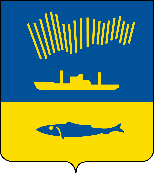 АДМИНИСТРАЦИЯ ГОРОДА МУРМАНСКАП О С Т А Н О В Л Е Н И Е 27.11.2020                                                                                                         №  2749 В соответствии с частью 17 статьи 161 Жилищного кодекса Российской Федерации, постановлением Правительства Российской Федерации                                      от 21.12.2018 № 1616 «Об утверждении Правил определения управляющей организации для управления многоквартирным домом, в отношении которого собственниками помещений в многоквартирном доме не выбран способ управления таким домом или выбранный способ управления не реализован, не определена управляющая организация», постановлением администрации города Мурманска от 21.02.2019 № 651 «Об утверждении перечня организаций для управления многоквартирными домами, расположенными на территории муниципального образования город Мурманск, в отношении которых собственниками помещений не выбран способ управления таким домом или выбранный способ управления не реализован, не определена управляющая организация» п о с т а н о в л я ю: 1. Определить в качестве управляющей организации для управления многоквартирными домами, расположенными на территории муниципального образования город Мурманск по адресам: улица Фадеев Ручей, дом 16,          улица Фадеев Ручей, дом 21, улица Фадеев Ручей, дом 22, улица Фадеев Ручей,        дом 24, улица Фадеев Ручей, дом 25, улица Фадеев Ручей, дом 26 (далее – многоквартирные дома), ООО «МКД Мурманска» (ИНН 5190074286).2. Утвердить перечень работ и (или) услуг по управлению многоквартирным домом, услуг и работ по содержанию и ремонту общего имущества в многоквартирном доме, установленный в зависимости от конструктивных и технических параметров многоквартирного дома, включая требования к объемам, качеству, периодичности каждой из таких работ и услуг, сформированный из числа работ и услуг, указанных в минимальном перечне услуг и работ, необходимых для обеспечения надлежащего содержания общего имущества в многоквартирном доме, утвержденном постановлением Правительства Российской Федерации от 03.04.2013 № 290 «О минимальном перечне услуг и работ, необходимых для обеспечения надлежащего содержания общего имущества в многоквартирном доме, и порядке их оказания и выполнения», в отношении следующих многоквартирных домов:2.1. Улица Фадеев Ручей, дом 16 согласно приложению № 1 к настоящему постановлению.2.2. Улица Фадеев Ручей, дом 21 согласно приложению № 2 к настоящему постановлению.2.3. Улица Фадеев Ручей, дом 22 согласно приложению № 3 к настоящему постановлению.2.4. Улица Фадеев Ручей, дом 24 согласно приложению № 4 к настоящему постановлению.2.5. Улица Фадеев Ручей, дом 25 согласно приложению № 5 к настоящему постановлению.2.6. Улица Фадеев Ручей, дом 26 согласно приложению № 6 к настоящему постановлению.3. Размер платы за содержание жилого помещения в многоквартирном доме равен размеру платы за содержание жилого помещения, установленному постановлением администрации города Мурманска от 22.02.2019 № 674                        «Об установлении размера платы за содержание жилого помещения».4. Управляющая организация осуществляет деятельность по управлению многоквартирным домом до выбора собственниками помещений в многоквартирном доме способа управления многоквартирным домом или до заключения договора управления многоквартирным домом с управляющей организацией, определенной собственниками помещений в многоквартирном доме или по результатам открытого конкурса, но не более одного года.5. Комитету по жилищной политике администрации города Мурманска (Червинко А.Ю.) в течение одного рабочего дня со дня вступления в силу настоящего постановления разместить его в государственной информационной системе жилищно-коммунального хозяйства, а также направить в                 ООО «МКД Мурманска» и в Государственную жилищную инспекцию Мурманской области. 6. Муниципальному казенному учреждению «Новые формы управления» (Раев А.В.) в течение пяти рабочих дней со дня вступления в  силу настоящего постановления направить его собственникам помещений в многоквартирном доме путем размещения в общедоступных местах многоквартирного дома.7. Отделу информационно-технического обеспечения и защиты информации администрации города Мурманска (Кузьмин А.Н.) разместить настоящее постановление с приложениями на официальном сайте администрации города Мурманска в сети Интернет в течение одного рабочего дня со дня вступления в силу настоящего постановления.8. Редакции газеты «Вечерний Мурманск» (Хабаров В.А.) опубликовать настоящее постановление с приложениями.9. Настоящее постановление вступает в силу с 01.12.2020.10. Контроль за выполнением настоящего постановления возложить на заместителя главы администрации города Мурманска Доцник В.А.Глава администрации города Мурманска               			                                            Е.В. Никора